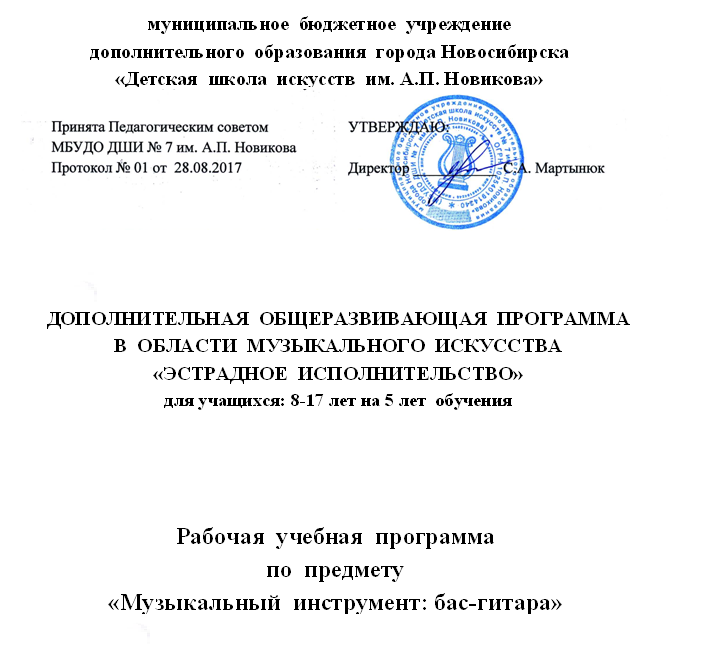 Содержание:ПОЯСНИТЕЛЬНАЯ ЗАПИСКА1. Общая характеристика учебного предмета2. Срок реализации учебного  предмета3. Форма и режим занятий4. Объем учебного времени на реализацию учебного предмета5. Цель и задачи учебного предмета6. Методы обучения7. Материально-технические условия реализации учебного предмета «Бас-гитара»II.  Содержание учебного предмета   «БАС-ГИТАРА» 1. Годовые  требования  по  курсам 2. Примерные репертуарные  списки  по  годам  обучения(этюды, ритмико-стилистические этюды, обработки  народных песен и танцев, произведения русских  и   советских  композиторов, произведения зарубежных композиторов, эстрадно-джазовые пьесы)Примерные переводные программыIII. Требования к уровню подготовки обучающихсяIV. Формы и методы контроля, система оценок1. Аттестация: цели, виды, форма, содержание.2.Критерии оценокV. Методическое обеспечение учебного процесса1. Рекомендации преподавателям  класса  эстрадного  исполнительства2. Развитие  творческих  навыковСПИСОК  МЕТОДИЧЕСКОЙ  И  НОТНОЙ   ЛИТЕРАТУРЫI. ПОЯСНИТЕЛЬНАЯ ЗАПИСКА1. Общая характеристика учебного предметаПрограмма учебного предмета  «Музыкальный инструмент: бас-гитара» (далее по тексту – «Бас-гитара»)  разработана  с  учетом «Рекомендаций по организации образовательной и методической деятельности при реализации общеобразовательных программ в области искусств» (письмо Министерства культуры Российской Федерации от 21.11.2013 №191-01-39/06-ГИ).Программа предмета «Бас-гитара» предназначена для учащихся музыкального отделения ДШИ, проходящих обучение по дополнительной общеразвивающей  программе в области искусств (далее по тексту – ДОП) «Эстрадное  исполнительство». Учебный предмет «Эстрадное  фортепиано» направлен на приобретение детьми знаний, умений и навыков игры на бас-гитаре, получение ими художественного образования, а также на их эстетическое воспитание и духовно-нравственное развитие. Обучение игре на бас-гитаре включает в себя музыкальную грамотность, чтение с листа, навыки ансамблевой игры..Основным направлением эстрадной специализации является в первую очередь развитие творческих способностей учащихся,  что находит своё отражение в программе по исполнительским предметам. Эстрадное музыкальное творчество носит ярко выраженный  коллективный характер,  поэтому в процессе обучения и воспитания необходимо формировать у учащихся чувство коллективизма,  товарищества.  Помимо занятий эстрадного ансамбля эти качества воспитываются в процессе классной работы,  при проведении концертов,  родительских собраний совместно с учащимися,  посещением концертов,  прослушиванием записей музыки и т.  д. При отборе учащихся на эстрадные специализации необходимо учитывать наличие у них интереса к эстрадной и джазовой музыки,  природных данных,  физических возможностей.  Учащиеся должны обладать хорошо развитым слухом,  чувством ритма,  музыкальной памятью,  склонностью к самостоятельному музицированию,  сочинительству. 2. Срок реализации программы «Бас-гитара»Срок освоения программы для детей, поступивших в ДШИ в возрасте  8-12 лет, составляет 5 лет (курсов). Для детей, проявивших склонности к продолжению обучения и показавших хорошие результаты на итоговой аттестации  на 5 курсе, срок обучения может быть увеличен на 1 год и составит 6 лет.3. Форма и режим занятийФорма проведения (аудиторных) занятий: индивидуальная, рекомендуемая продолжительность урока - 45 минут. Индивидуальная форма занятий позволяет преподавателю построить содержание программы в соответствии с особенностями развития каждого ученика. 4. Объем учебного времени на реализацию учебного предметаПо учебному плану на реализацию учебного предмета в рамках ДОП «Эстрадное   исполнительство» предусмотрен следующий объем времени: Занятия проводятся 2 раза в неделю по 45 минут (академический час),  что  составляет  66 академических  часов  в год. С целью подготовки обучающихся к контрольным урокам, зачетам, творческим конкурсам и другим мероприятиям (по усмотрению  образовательного учреждения) возможно проведение консультации. По предмету предполагается внеаудиторная работа, в том числе:- выполнение  домашнего  задания (самостоятельная работа);- подготовка  к  концертным  выступлениям;- посещение  учреждений  культуры  (филармоний,  театров,  концертных  залов  и  др.);- участие  обучающихся  в  концертах,  конкурсах, творческих  мероприятиях  и   культурно-просветительской  деятельности  образовательного  учреждения,  и т.п.Самостоятельные занятия учащихся должны быть регулярными и систематическими.5. Цель и задачи учебного предметаЦель программы: развитие музыкально-творческих способностей учащихся на основе приобретенных ими знаний, умений и навыков в области фортепианного  исполнительства.Задачи:развитие интереса к  музыкальному творчеству  в  области  эстрадно-джазовой  и  классической музыке,;развитие музыкальных способностей: слуха, ритма, памяти, музыкальности и артистизма;освоение учащимися музыкальной грамоты, необходимой для владения инструментом в пределах программы учебного предмета;владение средствами музыкальной выразительности: звукоизвлечением, штрихами, фразировкой, динамикой, педализацией и т.п.;овладение учащимися основными исполнительскими навыками игры на фортепиано, позволяющими грамотно исполнять музыкальное произведение как соло, так и в ансамбле, а также исполнять нетрудный аккомпанемент;обучение навыкам самостоятельной работы с музыкальным материалом и чтению нот с листа;приобретение опыта творческой деятельности и публичных выступлений;формирование у наиболее одаренных выпускников мотивации к продолжению профессионального обучения в образовательных учреждениях по профилю.6. Методы обученияВ музыкальной педагогике применяется комплекс методов обучения. Индивидуальное обучение неразрывно связано с воспитанием ученика, с учетом его возрастных и психологических особенностей.Для достижения поставленной цели и реализации задач предмета используются следующие методы обучения:словесный (объяснение, беседа, рассказ);наглядно-слуховой (показ, наблюдение, демонстрация пианистических приемов);практический (работа на инструменте, упражнения);аналитический (сравнения и обобщения, развитие логического мышления);эмоциональный (подбор ассоциаций, образов, художественные впечатления).Индивидуальный метод обучения позволяет найти более точный и  психологически верный подход к каждому ученику и выбрать наиболее подходящий метод обучения. Перечисленные методы работы являются наиболее продуктивными при реализации поставленных целей и задач учебного предмета и основаны на проверенных методиках и сложившихся традициях сольного исполнительства на фортепиано.7. Материально-технические условия реализации учебного предмета «Бас-гитара»Материально-техническая база образовательного учреждения соответствует санитарным и противопожарным нормам, нормам охраны труда. Учебные аудитории для занятий по предмету «Фортепиано» имеют площадь не менее 6 кв. метров, оснащены музыкальными инструментами (2 пианино), необходимой мебелью, техническими средствами, дидактическими пособиями. В ДШИ имеется концертный зал с концертным роялем, библиотека и фонотека. Библиотечный фонд укомплектовывается печатными, электронными изданиями, учебно-методической и нотной литературой.Музыкальные инструменты  обслуживаются настройщиком (настройка, мелкий и капитальный ремонт).II.   Содержание учебного предмета «БАС-ГИТАРА» Учебный материал предмета распределяется по годам обучения – курсам. Каждый курс имеет свои дидактические задачи и объем времени, предусмотренный для освоения учебного материала.Настоящая программа отражает разнообразие репертуара, его академическую направленность, а также возможность индивидуального подхода к каждому ученику. В одном и том же классе исполнительская программа может значительно отличаться по уровню трудности (см. варианты примерных программ).В работе над репертуаром преподаватель должен учитывать, что большинство произведений предназначаются для публичного или экзаменационного исполнения, а остальные - для работы в классе или просто ознакомления. Следовательно, преподаватель может устанавливать степень завершенности работы над произведением. Вся работа над репертуаром фиксируется в индивидуальном плане ученика.Годовые  требования  по  кУРСАМПервый курсЗнакомство с инструментом, его устройством, техника безопасности при работе с усилителем. Первоначальные навыки анализа прослушанных музыкальных примеров наиболее интересных исполнителей.Освоение положения инструмента. Регулировка подвесного ремня, настройка инструмента, постановка обеих рук. Изучение нотной грамоты. Простейшие музыкальные термины. Приобретение первоначальных навыков чтения с листа и транспонирования, подбор по слуху простых мелодий.Развитие музыкально - слуховых представлений. Изучение аппликатуры, знакомство со штрихами. Позиции I-VII, смена позиций.Работа над извлечением звука. Технические умения и навыки, направленные на правильность звукоизвлечения. В течение года необходимо пройти: однооктавные мажорные и минорные гаммы и арпеджио в пределах семи позиций;несложные этюды; 8-10 легких пьес с аккомпанементом фортепиано.Примерный репертуарный список1. Симандл Э. Этюд ре минор2. Милушкин А. Этюд No 903. АриевичС. Этюд ля минор4. Шпиллер А. Этюд No115. Куммер Ф. Этюд No16. р.н.п. Не велят Маше за реченьку ходить7. Фиготин Б. Солнечный город8. р.н.п. Ах ты, береза9. Вебер М. Румба10. Поплавский Я. Рок-н-ролл11. Кабалевский Д. Наш край12. Фиготин Б. Давайте потанцуем13.Чайковский П. Старинная французская песенка14. Бакланова Н. Шутка15. Корелли А. ГавотЭтюды  1. Ариевич С.  Этюд № 67(4)  2. Варнеке Ф.  Этюд № 61(4)  3. Гуффе А.  Этюд № 77(4)  4. Гиберлейн Г. Этюд № 68(4)  5. Джиббо Д.  Этюд № 27(4)  6. Кмент Я.  Этюд № 75(4)  7. Куммер Ф.  Этюд № 1(II)  8. Милушкин А. Этюд № 90  9. Хора В.  Этюд № 195  10. Граббе И.  Этюд № 42  Ритмико - стилистические этюды  1. Верейский В.  Этюды №1, 2(2)  2. Хора В.  Этюды № 82, 83, 95, 96, 150, 151, 195, 269, 270(7) 3. Хора В.  Этюд № 13(8)  4. Шпиллер Л.  Этды №1-9(24)  5. Шпиллер Л.  Этюды №1, 3-8(25)  Обработки народных песен и танцев  1. Морген Л.  Белорусская народная песня «Бульба»(20).   2. Раков Л.  Русские народные песни:  «На горе-то калина»  «Ах ты,  ноченька  3. Шишаков Ю.  Русская народная песня  «Под яблонью зелёною»  4. Хоменко В.  Русская народная песни:  «Хороводная»  Произведения русских и советских композиторов  1. Бакланова Н.  Марш. Хоровод, Романс, Шутка. (20)  2. Гедике А.  Плясовая. Песня, Танец. (20)  3. Лысенко Н.  Колыбельная(19)  4. Ребиков В.  Грустная минута(20)  Произведения зарубежных композиторов  1. Бах И. С.  Ария(20)  2. Бетховен Л.  Песня. 3. Бартов В.  Пьеса(20)  4. Брамс И.  Песня(20)  Эстрадно-джазовые пьесы   1. Рэй Браун. Соло(4)  2. Вейль К.  Мекки нож(17)  3. Гаранян Г.  Соло(4)  4. Гершвин Дж. Чарующий ритм(17)  5. Гершвин Дж. Леди, будьте добры(17)  6. Рон Картер.  Блюз. Примерные переводные программы:1. Фиготин Б. Солнечный город    Чайковский П. Старинная французская песенка2. Р.н.п. Не велят Маше за реченьку ходить    Бакланова Н. Шутка3. Чайковский П. Старинная французская песенка    Корелли А. ГавотВторой курсПродолжение работы над постановкой, звукоизвлечением, ритмом. Изучение позиций VIII-XII и их смена. Ознакомление с ритмами в эстрадной музыке. Развитие навыков самостоятельного разбора несложных оркестровых партий, чтения партий с листа и транспонирования. Изучение музыкальной терминологии. В течение года изучаются: гаммы до двух знаков в ключе в две октавы, их каденции восьмыми, триолями, в ритме восьмая с точкой шестнадцатая;2 технических этюда;2 эстрадных этюда;6-8 разнохарактерных пьес с фортепиано; несколько несложных оркестровых партий самостоятельно.Примерный репертуарный список. 1. Граббе И. Этюд No422. Шпиллер Л. Этюд No103.. Джобс Д. Этюд до мажор4. Заргарян А. Этюд до минор5. Слама А.Этюд No396. Минх М. Мамбо7. Карамышев Б. Ча-ча-ча8. Козея Я.Дилижанс9. Кузьмин В.Поющие паруса10. Кабалевский Д. Токкатина11. Чайковский П. Ариозо12. Косенко В. Скерцино13.Болгарская н.п."Сон"14. Бетховен Л. Контрданс15. Свиридов Г. Колдун16. Шуберт Ф. СеренадаЭтюды  1. Вилле И.  Этюд № 76(4)  2. Комаровский А. Этюд №102(1)  3. Ли С.  Этюды № 33, 53, 54(4)  4. Либон Ф.  Этюды № 86, 87(4)  5. Милушкин А. Этюды №42, 84, 86, 87, 90(4)  6. Подольский Г. Этюды № 29, 34, 57(4)  7. Сапожников Р.  Этюд № 48(4)  8. Стучевский И.  Этюд № 49(4)  9. Симандл Ф.  Этюды № 13, 53(4)  10. Шторх.  Этюд № 39(4)  Ритмико-стилистические этюды  1. Верейский В.  Этюды № 4, 6(2)  2. Карпа Г.  Этюд № 7(25)  3. Чугунов Ю.  Этюды № 3, 5(23) 4. Шпиллер Л.  Этюды №10, 12. 13(24)  5. Шпиллер Л.  Этюды № 3-8(25)  Обработка народных песен и танцев  1. Ершов К.  Словацкая народная песня «Тыном-тыном»  2. Раков Л.  Русские народнве песни «Ах ты, зимушка-зима»  «Как на дубочке два голубочка»  3. Хоменко В. Русские народные песни»Бурлацкая»  «Уж как во поле калинушка»  4. Шишкин Ю. Романс»Ночь светла»  Произведения русских и советских композиторов  1. Бакланова Н.  Тарантелла, Колыбельная(20)  2. Гедике А.  Заинька. Русская песня. Сарабанда. Грустная песня(20)  3. Кабалевский Д.  Наш край(20_  4. Ревуцкий а.  Колыбельная. Танец(19)  5. Чайковский П.  Старинная французская песенка(1)  Произведения советских и зарубежных композиторов  1. Корелли А.  Гавот.  Сарабанда(20)  2. Моцарт В.  Весенняя песня(20)  3. Рамо Ж.  Сельский танец(13)  4. Шуман Р Мелодия. Новелетта(20). Смелый наездник(13)  5. Шуберт Ф.  Экоссез(20)  Эстрадно — джазовые пьесы  1. Зельченко В.  Соло. Зов весны(4)  2. Мажуков А.  Прогулка(4)  3. Мак-Хью Д.  На солнечной стороне улице(17)  4. Питтерфорд О.  Соло(4) 5. Фиготин Б.  Солнечный город(4)  6. Чемберс П.  Оркестровое соло(1)  7. Чугунов Ю.  Марш. Свинг,   8. Уоллер Ф. Чёрный и грустный(17)  Примерные переводные программы 1. Кузьмин В.Поющие паруса    Бетховен Л. Контрданс2. Шуберт Ф. Серенада    Свиридов Г. Колдун3. Карамышев Б. Ча-ча-ча    Шуберт Ф. СеренадаТретий курсДостижение большей свободы в исполнении. Изучаются позиции XIII-XVII. Смена позиций, постановка рук.Чтение с листа произведений как аккомпанирующей бас-гитары, так и сольной. Игра в ансамбле с фортепиано и эстрадным ансамблем.Знакомство с приемами звукоизвлечения «слэп». Блюз. Блюзовый аккомпанемент. Гаммы мажорные и минорные до двух знаков разными ритмами в различных штрихах.2 пьесы с фортепиано,2-4 эстрадно-джазовые пьесы,Требования к техническому зачету: гамма с арпеджио и этюд.Примерный репертуарный список1. Шпиллер Л. Этюд No232. Ли С. Этюд3. Кмент Я. Этюд4.р.н.п. "Не кукуй, кукушечка"5. Наймушин Ю. Улица моего детства6. Браун Р. блюзовое соло7. Вивальди А. Соната No3 (фрагмент 2 ч)8. Корелли А. Соната соль мажор, ч.1. 9. Скарлатти Д. Соната до мажор,1ч.10. Ариевия С. Фантазии на тему русских народных песен11. Бах И.С. Ариозо12.Паркер Ч. Donna Lee13. Жобин А. Корковадо14. Соболев А. Салют, Рэй Браун15. Джуффи Д. Четыре брата16.Карлтон Б. Джа-да 17. Рубинштейн А. МелодияЭтюды  1. Гречанинов А.  Этюд № 171(1)  2. Граббе И.  Этюд № 174(1)№42(12)  3. Ли С.  Этюды № 100(4), №147, 209(1)  4. Мёхель К.  Этюд №175(1)  5. Поппер Д.  Этюд №80(4)  6. Слама А.  Этюды № 102, 111(4), №38, 39(12)  7. Симандл Ф. Этюды № 105(4), №41(2)  8. Хайден Э.  Этюд № 97(1)  9. Щторх Э.  Этюд № 204(1)  10. Штурм Л.  Этюды №30-32(12)  Ритмико-стилистические этюды  1. Верейский В.  Этюды № 2, 5(2)  2. Карпа Г.  Этюд № 7(25)  3.   Чугунов Ю.   Этюды № 6, 9(23)  4.  Хора В.   Этюды № 153, 155, 234, 225(7)  5.  Хора В.   Этюды № 6, 9(23)  Обработка народных песен и танцев  1.  Ариевич С.   Русская народная песня.  » Я на камушке сижу».    2.  Борисяк А.   Литовский танец(20)  Произведения русских и советских композиторов  1.  Гедике А.   Сонавтина(20)  2.  Гречанинов А.   Весельчак(20)  3.  Кабалевский Д.   Сказка.  Санатина(19)  4.  Скорульский М.  Старинный марш(19)  5.  Свиридов Г.  Колдун.    6.  Скрябин А.   Прелюд(20)  7.  Хачатурян.  А.   Андантино(21)  8.  Шостакович Д.   Колыбельная.    Произведения запубежных композиторов  1.  Бах И.  С.   Беррэ(20)  2. Бетховен Л.   Контраданс(13)  3.  Зайбер М.   Ритмическая пьеса(14)  4.  Хиндемит П.   Лёгкая пьеса(14)  5.  Шуберт.   Серенада(13)  6.  Шитте А.   Этюд с фортепиано(20)  Эстрадно-джазовые пьесы  1.  Дж.  Браун.   Джаз-вальс(1)  2.  Дюк Эллингтон.   Сатиновая кукла(1)  3.  Джуфри Д.   Четыре брата(17)  4.  Джобим А.   Дезафинадо(17)  5.  Косма Ж.   Опавшие листья(15)  6.  Люис У Как высоко луна(17)  7.  Монк Т.   Грустный Монк(17)  8.  Уоррен Г.   Голубая серенада(17)  9.  Форрест Д.   Ночной поезд(17)  10.  Ширинг Д.   Колыбельная(17)  Примерные переводные программы 1. Корелли А. Соната соль мажор, ч.1.    Наймушин Ю. Улица моего детства2. Р.н.п. "Не кукуй, кукушечка"    Браун Р. Блюзовое соло3. Скарлатти Д. Соната до мажор,1ч.    Шпиллер Л. Этюд No23Четвертый курсКомплексное развитие исполнительской техники. Продолжение развития навыков чтения с листа и самостоятельной работы. Дальнейшее изучение музыкальной терминологииРабота над ведением звука, его устойчивостью и ровностью. Работа над динамикой, фразировкой, интонацией, выразительностью исполнения в ансамбле с фортепиано, в эстрадном ансамбле и с фонограммой "минус". Усложняется ритмический рисунок произведений.Расширяется учебный репертуар. Рекомендуется обязательное исполнение произведений крупной формы.Примерный репертуарный списокЭтюды:1. Гевиксман Лирический этюд2.Ка балевский Д. Этюд ля минор3. Джулиани Этюд No54. К арулли Этюд фа минор5. Сагрерас Д. Этюд Ля мажор6. Сегиер Ф. ЭтюдПьесы:1. Моцарт Ларгетто2. Чайковский Вальс3. Сен-Санс Слон 4. Гайдн Й. Серенада5. Косенко В. Скерцино6. Чайковский П. Ариозо7. Леннон Д., Маккартни П. Девушка обр. Шумеева Л8. .Иванова Л. Инкогнито9. Бартолли Р. Романс10. Козлов И. Большой круг11. Шлемюллер Г. Непрерывное движение12. Эллингтон Д. Атласная куклаПроизведения крупной формы:1. Корелли А. Соната2. ВивальдиА. Концерт3. Бетховен Л. Тема с вариациями4. Александрова М. Вариации на тему р.н.п. «У нас нынче субботея»5. Вивальди А. Соната No3 фрагмент из 2-й ч.Примерные программы1 вариантБетховен Л. Тема с вариациями. Шлемюллер Г. Непрерывное движениеЭллингтон Д. Атласная кукла2 вариантВивальди А. Соната No3 фрагмент из 2-й ч.Л. Бетховен МенуэтЖобим А.Корковадо3 вариантКапуцци А. КонцертПаркер Ч. Донна ЛиПитерсон О. Городские огниПятый  курсКомплексное развитие исполнительской техники. Продолжение развития навыков чтения с листа и самостоятельной работы. Дальнейшее изучение музыкальной терминологии. Работа над ведением звука, его устойчивостью и ровностью. Работа над динамикой, фразировкой, интонацией, выразительностью исполнения в ансамбле с фортепиано, в эстрадном ансамбле и с фонограммой "минус". Усложняется ритмический рисунок произведений.Этюды  1.  Боттезини Д.  Этюды №№ 4, 7, 17, 18(12)  2.  Граббе И Этюды №№ 35, 45, 48(12)  3.  Крейцер Р Этюд № 258(1)  4.  Куммер Ф Этюд № 124(4)  5.  Либон Ф Этюд № 110(4)  6.  Милушкин А.  Этюд № 113, 114(4)  7.  Уайт А.  Этюд № 28(12)  8.  Хайден Э Этюд №107(4)  9.  Шторх Э Этюд № 120(4)  10.  Штурм В.  Этюды №№ 10, 11, 12, 16(12)  Ритмико-стилистические этюды  1.  Верейский В.  Этюды №№ 4, 8, 11, 12(2)  Упражнения «Slap” №№ 1-18, 27-31, 38-48(3)  2.  Хора В.  Этюды №№ 187, 197, 200, 240, 251, 255, 271(7)  3.  Хора В.  Этюды №№ 38-40, 65, 71(8)  4.  Шпиллер Л.  Этюды №№ 19-23, 25-27, 28-31(24)  5.  Шпиллер Л.  Этюды №№ 15, 18, 19(25)  Обработка народных песен и танцев  1.  Ариевич С.  Русская народная песня.  «Не кукуй , моя кукушечка»(1)  2.  Раков Л.  Болгарская народная песня(21)  Произведения русских и советских композиторов  1, Гедике А.  Миниатюра(14)  2.  Караев К.  Игра(14)  3.  Косенко З.  Скерцино(21)  4.  Кабалевский Д.  Этюд(21)  5.  Худолей И.  Эстафета(14)  6.  Маденский Э.  Мечта(21)  7.  Свиридов Г.  Грустная песня(14).  8.  Стравинский И.  Норвежский танец(1)  9.  Амиров Ф.  Элегия(22).  10.  Бакланова Н.  Этюд с фортепиано(20)  Произведения зарубежных композиторов  1.  Бах И.  С.  Прелюдия(20), Сарабанда(1)  2.  Бетховен Л.  Сонатина(22)  3.  Барток Б.  Детская пьеса(14)  4.  Гайдн И.  Серенада(21)  5.  Корелли А.  Соната соль мажор(20)  6.  Селени И.  Барабан и дудочка(14)  7.  Скарлатти Д.  Соната до мажор(22)  8.  Феш В.  Соната фа мажор(22)  9.  Шуман Р.  Весёлый крестьянин(13)  10.  Хиндемит П.  Две пьесы(21)  Эстрадно-джазовые пьесы  1.  Браун Р.  Блюзовое соло №№306, 307(1)  2.  Бахолдин К.  Когда не хватает техники(17)  3.  Гранян Г.  Размышление(1)  4.  Дэвис Р.  Блюз(1)  5.  Зельченко В.  Пробуждение(1)  6.  Колесник С.  Пьеса в классическом стиле(15)  7.  Маркин Ю.  Точка опоры (17)  8.  Монтгомери У.  Musty(1)  9.  Молотков В.  Оттенки моря(15)  10 .  Пасториус Ж.  Город молодых( 1)__  III. Требования к уровню подготовки обучающихся- знания характерных особенностей музыкальных жанров и основных стилистических направлений;- знания музыкальной терминологии;- умения грамотно исполнять музыкальные произведения как сольно, так и при игре в ансамбле;- умения самостоятельно разучивать музыкальные произведения  различных жанров и стилей классической, джазовой и эстрадной музыки;- умения создавать  художественный образ при исполнении музыкального произведения;- умения использовать специфические джазовые приемы в своей практической деятельности;- умения самостоятельно преодолевать технические трудности при разучивании несложного музыкального произведения;- освоение импровизационных технологий и принципов их организации;- навыков чтения с листа несложных музыкальных произведений;- навыков подбора по слуху, импровизации и сочинения в простых формах;- первичных навыков в области теоретического анализа исполняемых произведений;- навыков публичных выступлений;IV. Формы и методы контроля, система оценок1. Аттестация: цели, виды, форма, содержание.Оценка качества реализации программы "Музыкальный инструмент: бас-гитара" включает в себя текущий контроль успеваемости, промежуточную и итоговую аттестацию обучающихся. Успеваемость учащихся проверяется на различных выступлениях: академических концертах, контрольных уроках, концертах, конкурсах, прослушиваниях к ним и т.д. Все виды аттестации осуществляются за счет аудиторного времени, предусмотренного на учебный предмет.Текущий контроль успеваемости учащихся проводится в и осуществляется в основном как проверка домашней (самостоятельной) работы, прослушиваний, технических зачетов. Промежуточная аттестация проводится в форме контрольных уроков, зачетов и академических концертов.  Контрольные уроки и зачеты в рамках промежуточной аттестации проводятся на завершающих полугодие учебных занятиях. Формами промежуточного и итогового контроля являются участие в тематических вечерах, классных концертах, мероприятиях культурно-просветительской, творческой деятельности школы. Участие в конкурсах  приравнивается к  выступлению  на академическом концерте. Возможно применение индивидуальных графиков проведения данных видов контроля.Итоговая аттестация проводится в форме выпускных академических концертов, представляющих собой исполнение программы. По итогам этого выступления учащегося выставляется оценка "отлично", "хорошо", "удовлетворительно", "неудовлетворительно". Учащиеся на выпускном концерте должны продемонстрировать достаточный технический уровень владения фортепиано для воссоздания художественного образа и стиля исполняемых произведений разных жанров и форм зарубежных и отечественных композиторов. 2.Критерии оценокДля аттестации обучающихся создаются фонды оценочных средств, которые включают в себя методы контроля, позволяющие оценить приобретенные знания, умения и навыки. Критерии оценки качества исполнения По итогам исполнения программы на зачете, академическом прослушивании или итоговом концерте выставляется оценка по пятибалльной шкале:5+ «отлично с плюсом». Программа исполнена блестяще, артистично, эмоционально, продуманно, технически свободно, с точной передачей художественного образа.5 «отлично». Программа исполнена артистично, образно, продуманно, технически свободно. Музыкальные жанры стилистически выдержаны, соответствуя замыслу композиторов. Владение выразительным разнообразием звукоизвлечения, соответствующего образному смыслу произведений.5-«отлично минус». Те же критерии, применимые к оценке «5», с незначительными погрешностями в исполнении, связанные со сценическим волнением, отразившиеся в работе игрового аппарата в донесении музыкального текста, звука.4+ «хорошо плюс». Образное исполнение программы с отношением, в правильных темпах, но технически не свободно, со звуковыми погрешностями, связанные с несовершенством игрового аппарата, незначительными отклонениями от стилистических или жанровых особенностей исполняемых произведений.4 « хорошо». Уверенное   исполнение,   с   хорошо   проработанным   текстом,   но   без   яркой   сценической подачи развития.4- «хорошо минус». Выступление малоинициативное, но грамотное, осмысленное, в котором слышна работа более педагогическая, нежели самого учащегося. Понимание художественных задач.Допущение технических, звуковых и текстовых погрешностей.3+ «удовлетворительно плюс». Исполнение технически несвободно, малоосмысленное. Программа соответствует классу уровня способностей ниже средних. Нарушение ритмических, звуковых задач. Оценка «3+» может быть выставлена за исполнение программы без текстовых потерь, но старательно.3 «удовлетворительно». Исполнение программы нестабильное, с техническими и звуковыми погрешностями, непониманием стиля, жанра, формы произведений, с формальным        отношением к художественному образу.3- «удовлетворительно минус». Исполнение  с  неряшливым  отношением  к  тексту,  штрихам, фразировке,  динамике.Технически несостоятельно, но исполнено от начала до конца каждое произведение.Фрагментарное  исполнение   текста  произведений,  не  позволяющее  оценить объем проработанного материала, отношения к изучаемому.В случае  неявки  на выступление  по причине  неготовности, или без уважительной причины выставляется 2 «неудовлетворительно».Фонды оценочных средств призваны обеспечивать оценку качества приобретенных выпускниками знаний, умений и навыков, а также степень готовности учащихся выпускного класса к возможному продолжению профессионального образования в области музыкального искусства. V. Методическое обеспечение учебного процесса1. Рекомендации преподавателям  класса  эстрадного  исполнительстваКомплектование специального класса бас-гитары эстрадно-джазовой специализации требует  большой предварительной работы в форме показа и популяризации художественных и технических возможностей инструмента в оркестре, ансамбле и при исполнении соло. Предпочтение при наборе в класс бас-гитары отдавать учащимся, обучающимся ранее на классической гитаре,  контрабасе, обладающим хорошими музыкальными данными и  тяготеющими к эстрадному исполнительству. Необходимым условием для плодотворной работы с учащимися  является наличие оборудованного специального класса, в котором  должен находиться комплект радиоаппаратуры, фортепиано и бас-гитары  Основной формой учебной работы в классе бас-гитары является индивидуальный урок, в ходе которого преподавателю предоставляется  возможность использовать различные методы проведения занятий и педагогические  приёмы. На первых уроках необходимо посвятить рассказу об истории бас-  гитары, её устройстве, объяснить, как включить усилитель, сообщить крат  кие сведения по технике безопасности. Желательно организовать  прослушивание музыкальных примеров наиболее интересных  исполнителей на бас-гитаре, продемонстрировать живое исполнение. Непосредственный процесс обучения начинается с постановки  инструмента и рук. Сначала надо поставить правую руку, научиться  правильно извлекать звук на открытых струнах. Ученик должен  научиться контролировать силу и качество звукоизвлечения. Как только  ученик почувствует уверенность в правой руке, можно переходить к  постановке левой в первой позиции, затем во второй т. д. По мере  овладения учащимися приёмами позиционной игры следует приступить  к отработке техники смены позиций и изучение более сложного  музыкального материала.   Развитие технических навыков (работа над этюдами, гаммами, упражнениями)является неотъемлемой частью учебного процесса, в результате  которого вырабатывается хороший звук, свободное владение приёмами  игры и штрихами, что необходимо для художественного исполнения. Большое значение для музыкального развития учащихся имеет работа  над музыкальном произведением  с аккомпанементом фортепиано. Игра  в ансамбле с фортепиано помогает учащемуся распределить звучность  бас-гитары, позволяет лучше понять содержание и стиль исполняемого  произведения, воспитывает ритмическую культуру. Развитие навыков чтения нот с листа является важной формой работы,   при которой рекомендуется использовать партии басового  аккомпанемента в оркестровках. Одна из форм классной работы  -  прослушивание и анализ записей  лучших исполнителей джазовой и эстрадной музыки.  Преподаватель класса бас-гитары должен присутствовать на первых  занятиях в классе эстрадного ансамбля, помочь учащемуся в разборе  басовых партий, подобрать правильно аппликатуру и штрихи. Очень  важно также помочь учащемуся правильно организовать домашние  занятия. На бас-гитаре играют стоя и сидя. И в первом и во втором случае  используется подвесной ремень. При этом, независимо от способа  игры, сидя или стоя, положение инструмента одинаковое: корпус  инструмента расположен параллельно корпусу исполнителя, причём  гриф намного приподнят вверх. Отрегулировав длину подвесного  ремня, необходимо найти устойчивое положение  инструмента, обеспечивающее удобство и свободу игровых движений. Первая струна G настраивается на звук соль малой октавы  фортепиано. Вторая струна Б, прижатая на V ладу, настраивается в унисон  со второй. Третья струна А, прижатая на V ладу настраивается в унисон  со второй. Четвёртая струна Е, прижатая на V ладу, настраивается в  унисон с третьей струной. Звучание электронной бас-гитары воспроизводится через акустическую  систему комплекта электронной аппаратуры. Громкость и необходимый  тембр регулируется с помощью усилителя низкой частоты, а  выразительность звука зависит от правильного и свободного владения  учащимся приёмами звукоизвлечения. Критерием для всех приёмов  звукоизвлечения должна быть музыкально-художественная  целесообразность их применения. Звук - основа владения бас-гитарой:  аппликатура, смена позиций, штрихи  — всё это оправдано лишь при высоком звуковом результате.  Звук должен  по своему характеру и динамике точно соответствовать содержанию  музыки. От удара медиатором по струне начало звука получается резким и  интонационно чётким. Во время игры медиатор плотно держат большим  указательным и средним пальцами правой руки, следя за тем, чтобы он не  перемещался в пальцах при ударе по струне. Удар производится  свободной кистью, локоть неподвижен и находится на корпусе бас-гитары. Приём звукоизвлечения медиатором предпочтителен при  исполнении техничных, быстрых пассажей, мелкой техники. При звукоизвлечении пальцами правой руки начало звука  неясное, расплывчатое, выразительные возможности исполнителя  уменьшаются. Пальцы правой руки располагаются над  струнами, запястье не должно проваливаться или выгибаться наружу. Большой палец отставлен в сторону и расположен над нижней струной:  указательный, средний и безымянный пальцы, расположены над  остальными струнами. Кисть в момент звукоизвлечения  неподвижна, удары пальцев правой руки, направленные сверху вниз и  снизу вверх, должны быть примерно по углом 45 градусов по  отношению к корпусу бас-гитары.   Последовательность приёмов звукоизвлечения определяется степенью  подготовленности учащегося к игре на бас-гитаре. Тем  учащимся, которые ранее занимались на классической гитаре и знакомые  с приёмами пальцевого звукоизвлечения, легче начать играть на бас-гитаре пальцами правой руки:  тем, которые занимались на  домре, мандолине и др. инструментах, - с медиатора. Первоначально  следует отработать одиночные удары медиатора по струне сверху вниз,  затем удары снизу вверх, после этого играть приёмом переменного  чередования ударов вниз и вверх. С усвоением приёмов игры  медиатором, приступают к отработке приёмов игры пальцами. Отдельно следует сказать о приёме звукоизвлечения большим пальцем-  “Stile 81ар”, который используется в современной музыке «фьюжн» и  «диско». Исполнение этого приёма состоит из двух элементов. Первый -  исполнитель ударяет боковой частью подушечки большого пальца по  струне сверху вниз перпендикулярно грифу, движение пальца  круговое, лёгкий кистевой бросок. Второй элемент  -  указательным, средним или безымянным пальцем правой руки цепляют струну и  оттягивают её вверх от грифа в направлении ладони, затем струну резко  отпускают. Струна, ударяясь о лады грифа, звучит резко, громко, с резким  акцентом. К работе над изучением этого приёма приступают после того,   как учащийся уверенно овладеет другими приёмами. Положение пальцев левой руки на грифе бас-гитары, позволяющее  исполнить определённую последовательность звуков, не сдвигая руку с места  называется позицией. Постановка левой руки в позиции должна быть свободной и  естественной, пальцы располагаются на грифе в полусогнутом  состоянии, они должны стоять на струнах, не прогибаясь, и действовать,   как молоточки, опускаясь на струну своими концами(подушечками). Прижимая струну, пальцы лучше располагать около ладового порожка. При исполнении восходящего звукоряда пальцы левой руки  располагаются на грифе последовательно, при нисходящем движении  ставятся все одновременно и последовательно поднимаются. Не следует  поднимать пальцы высоко над струной, так как это создаёт ненужное  напряжении кисти и всей руки. Пальцы должны хорошо ощущать гриф,  уверенно перемещаясь по нему, ладонь не соприкасается с нижней  стороной грифа.   При переходе из одной позиции в другую особое внимание надо обратить  на то, чтобы смена позиций была незаметна для слуха. Пальцы не  должны раньше времени отпускать струну, иначе между звуками  образуются паузы, При смене позиций палец снимается с лада в  самое последнее мгновенье, когда руки и кисть уже начали двигаться к  новой позиции. Это движение должно быть плавным, но в тоже время  энергичным. Положение кисти и пальцев в новой позиции должно быть  таким же, как и в прежней. Педагогическая работа в классе бас-гитары строится в соответствии с  индивидуальным планом, который составляется преподавателем на каждое полугодие. Индивидуальный план учащегося содержит учебно-вспомогательный и художественный материал в последовательности и  соответствии, определённом педагогическими задачами. Учебный репертуар  включает художественные произведения:  народные мелодии, пьесы  русских, советских и зарубежных композиторов, произведения крупной  формы и учебно-вспомогательный материал  (этюды, гаммы, упражнения), а также примеры аккомпанементов в различных оркестровках. Репертуарные списки, предложенные в программе, не сковывать инициативу преподавателя. Задача преподавателя - творчески отнестись над составлением  индивидуального плана, учитывая возрастные особенности и индивидуальные способности учащегося. Общим для всех учащихся является  принцип постепенности и последовательности. 2. Развитие  творческих  навыковРазвитие творческой инициативы в процессе обучения играет  важную роль,  способствует более эмоциональному и осмысленному  отношению учащихся к музыке,  раскрывает индивидуальные  творческие возможности каждого из них,  что является необходимой  предпосылкой для успешного освоения предмета,  помогает в  исполнительской практике.  А так как творчество ребёнка связано с  самостоятельными действиями,  он психологически раскрепощается,   становится смелее при выполнении практических музыкальных заданий,   учится принимать быстрые решения,  аналитически мыслить. Творческие задания должны быть доступны для учащихся,  их надо  разумно подбирать с учётом возможностей учащихся или состава  группы. Развивать творческие возможности учащихся надо как можно  раньше,  но лишь после того,  как у детей накопился хотя бы небольшой  запас музыкально-слуховых впечатлений и знаний.  Основным видом творчества в ДМШ и ДШИ является  импровизация и сочинение. На начальном этапе это может быть  сочинение ответной фразы,  импровизация мелодии на заданный  ритмический рисунок,  варьирование коротких попевок.  Кроме того, импровизация ритмического аккомпанемента к песне,  сочинение  короткой мелодии определённого жанра и характера,  импровизация на  заданную тему,  сочинение вариаций на данную или свою тему,  импровизация подголосков к данной мелодии,  подбор аккомпанемента и  т.  д. Творческие задания могут быть как классными,  так и домашними с  условием обязательной проверки и обсуждения выполненной работы. Развитию творческих способностей учащихся должны способствовать  дисциплины теоретического и специального цикла. СписОк  методической и нотной литературыАльбом контрабасиста Вып.4/ Сост.Беляков В. Киев,1979Ариевич С. Практическое руководство по игре на бас-гитаре. М. Музыка,1983.Верейский В. Некоторые принципы исполнения эстрадной музыки на бас-Верейский В. Современные приемы игры на бас-гитаре. М. Министерство культуры РСФСР,1984.Школа игры на бас-гитаре. М. Министерство культуры РСФСР, 1978.Граббе И. Упражнения для контрабаса. 86 этюдов. Лейпциг,1957.Избранные этюды для контрабаса/ Сост. Михно А. М. Музыка,1980. Избранные этюды для контрабаса/ Сост.Раков Л. М.Музыка,1980.Морген Л. Школа игры на бас-гитаре. Краков,1974.Музыка советской эстрады. Пьесы для электрогитары и ритм-группы. Вып.2/ сост. Манилов В. Киев,1984Поплавский Я. Школа игры на бас-гитаре. Краков,1974.Популярные джазовые пьесы. Вып.2/Сост.Манилов В. Киев,1984.Пьесы советских и современных зарубежных композиторов для виолончели и фортепиано/ Сост Васильев. Л. М.Музыка,1978.Пьесы эстрадных композиторов для контрабаса и фортепианоСборник классических сонат./ Сост. Раков.Л. М.:Гос.муз изд-во,1961.Сборник пьес\ сост. Херсонский С. М.:Гос.муз изд-во,1952.Симоненко В. Мелодии джаза. Антология. Киев: Музычна Украина, 1984Хора В., Бухе Т. Школа игры на бас-гитаре, часть 1,Лейпциг, 1980.Хора В., Бухе Т. Школа игры на бас-гитаре, часть 1,Лейпциг,1979.Хрестоматия для контрабаса. Пьесы, произведения крупной формы. Для 1-2 курсов музучилищ/ сост.Габдулин Р. М., Музыка,1979.Хрестоматия для контрабаса. Пьесы. 1-2 классы ДМШ. вып.1/сост. Раков Л. М.: Музыка,1976.Чугунов Ю. Гармония в джазе,М. Сов. композитор,1980.Чугунов Ю. Двенадцать этюдов для саксофона и баса. М.Музыка, 1980.Шпиллер Л. Ритмико-стил истические этюды для бас-гитары. ч.2 Лейпциг, 1972Шпиллер Л. Ритмико-стилистические этюды для бас-гитары. ч.1. Лейпциг, 1938.Курсы IIIIIIIVVVIИтоговая аттестация проводится при окончании курса:Кол-во часов в неделю222222Итоговая аттестация проводится при окончании курса:Кол-во часов в год666666666666Итоговая аттестация проводится при окончании курса:Всего часов на курс обучения330 (396)330 (396)330 (396)330 (396)330 (396)330 (396)V